4to grado TT
Educación Musical
Docente: Nicolás Chamorro
Etapa 8 – 1/7 
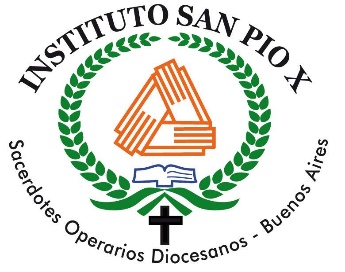 En esta oportunidad, todos los profesores de música del nivel primario diseñamos y enviamos en conjunto estas propuestas para la etapa 8. Siguiendo con la propuesta institucional, abordaremos con estas actividades algunos de los contenidos de la ESI para el correspondiente nivel:Actividad 1: Las Artes y sus estereotiposMirar el siguiente fragmente de uno de los capítulos de la serie ¨Los Simpsons¨ y responder las siguientes preguntas:https://www.youtube.com/watch?v=6lBjA5Z7UPQ&feature=youtu.be¿Qué le pasa al personaje Bart Simspons? ¿Por qué tiene miedo de que sus compañeros se rían de él? ¿te parece bien que Bart pueda hacer lo que gusta?¿Te parece que existen danzas que son solo para chicos y danzas son solos para chicas? ¿Por qué?¿Te parece que existen músicas para chicos y músicas para chicas? ¿Por qué?Actividad 2: La música que más me representaA través de la música podemos contar cómo somos, qué nos gusta, cuáles son nuestros deseos, qué cosas no nos gustan tanto y qué cosas nos hacen sentir bien. A través de las cosas que vamos eligiendo, nos vamos conociendo un poco más.¿Cuál es la canción o ritmo musical que más te gusta actualmente? Podés escribir el título de la canción, el nombre de un artista o un link.¿Por qué la elegiste? ¿Qué canción elegirías para representar a tu grupo de amigos o amigas? ¿Por qué?4to grado TT
Educación Musical
Docente: Nicolás Chamorro
Etapa 8 – 1/7 
Familias:

                  Envío las actividades de Música correspondientes a la etapa 8. Les pido que me las envíen por mail a través de una foto o archivo. Comparto nuevamente la casilla de correo que estamos utilizando:musicasanpiox@gmail.com 

Como en los envíos anteriores, les pido que coloquen en el asunto del correo el Nombre, Apellido y grado de los alumnos.

Aprovecho para agradecer nuevamente todo el material que fui recibiendo. Valoro mucho el esfuerzo de realizar las propuestas que voy enviando. Por cualquier consulta o comentario estoy a disposición.

Espero que estén todos muy bien, 

Saludos,
Nicolás.